Постоянное представительство Республики Саха (Якутия)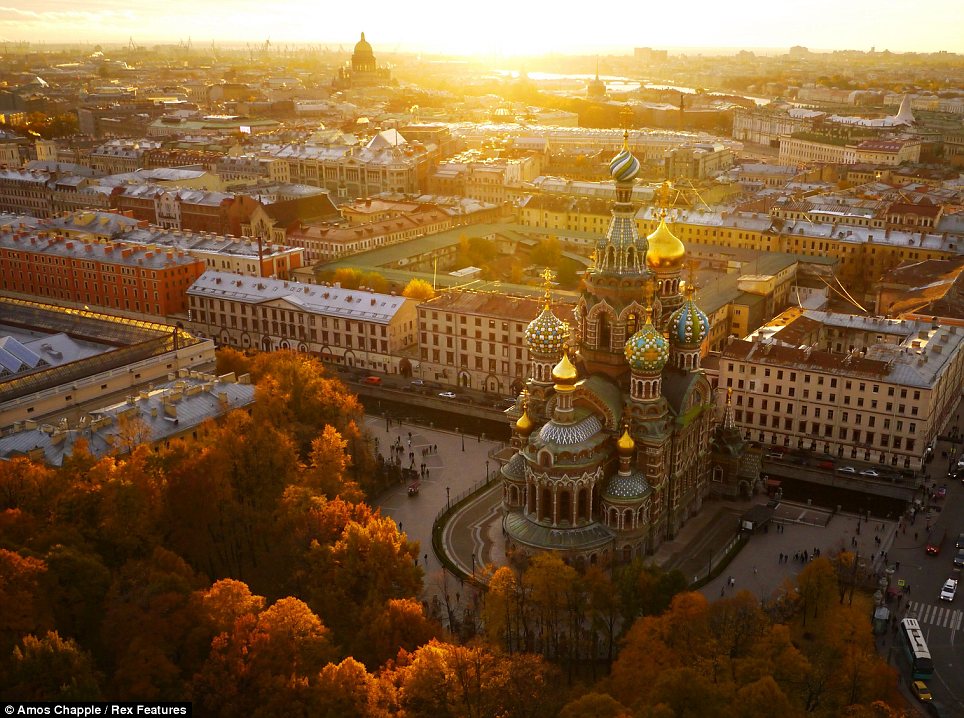 в Санкт-ПетербургеСанкт-Петербургский филиал Московского Дома национальностей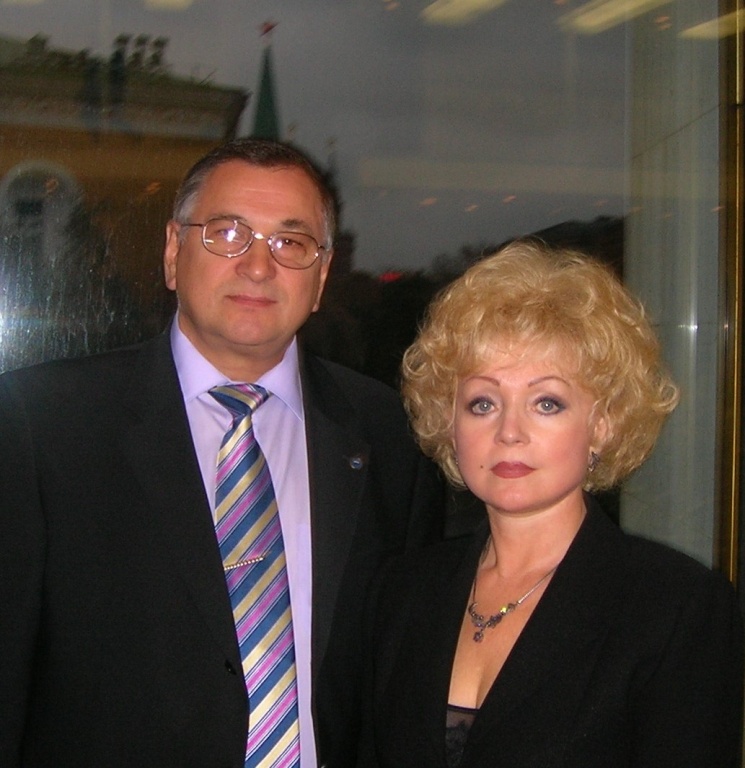 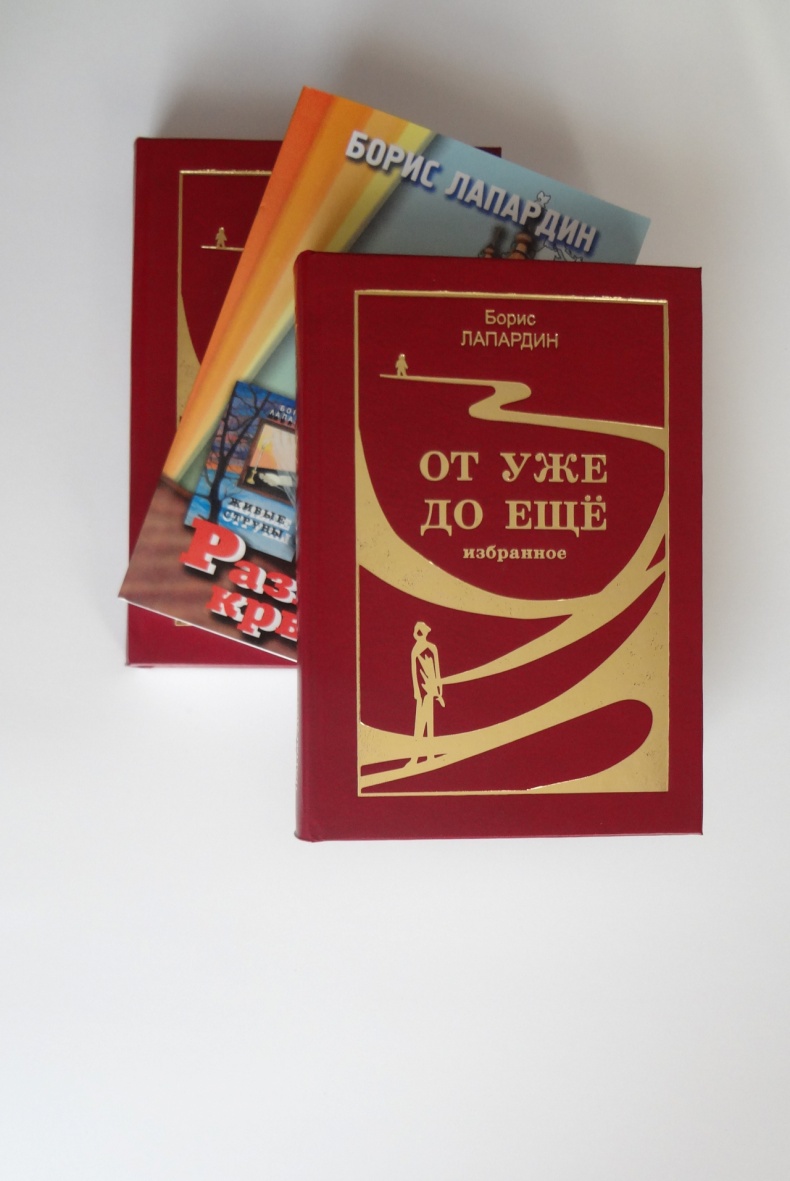 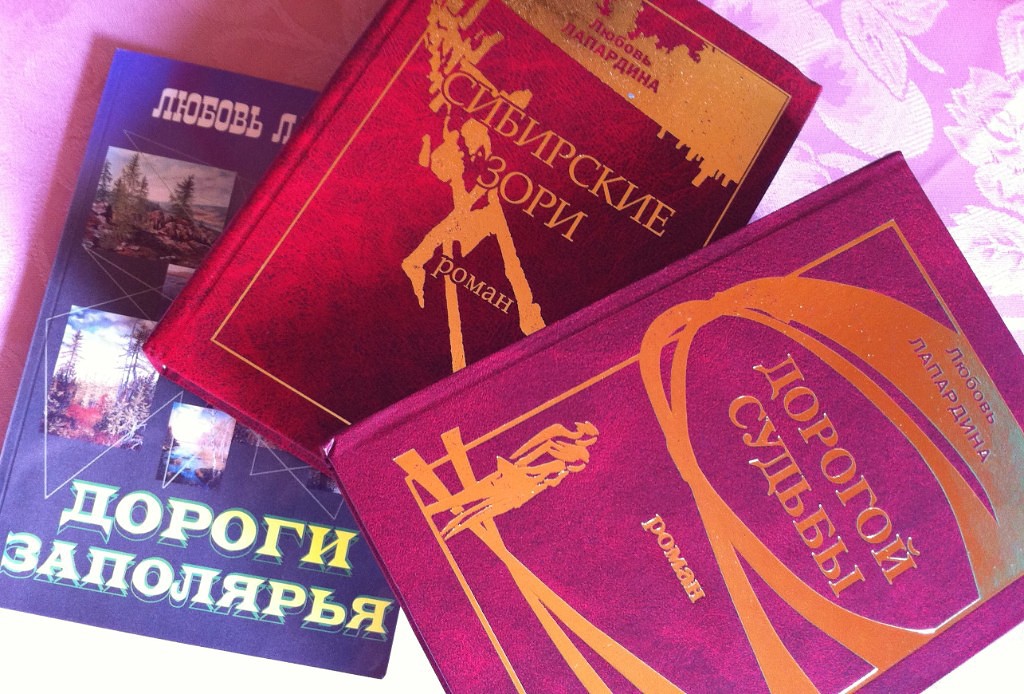 Приглашает Вас на Литературно-музыкальный творческий вечер членов Союза писателей России Любови и Бориса Лапардиных, посвященный Дню родного языка и письменности Республики Саха (Якутия)с открытием выставки художницы Анастасии БергНачало мероприятия 13 февраля 2015 года в 14.00 часовв Большой Московской гостиной Санкт-Петербургского филиала Московского Дома национальностей ул. Казанская, д25, лит. А